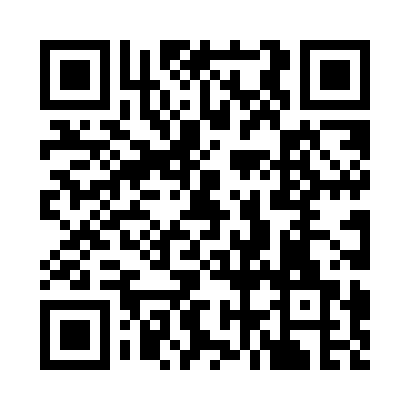 Prayer times for Williams Place, Georgia, USAMon 1 Jul 2024 - Wed 31 Jul 2024High Latitude Method: Angle Based RulePrayer Calculation Method: Islamic Society of North AmericaAsar Calculation Method: ShafiPrayer times provided by https://www.salahtimes.comDateDayFajrSunriseDhuhrAsrMaghribIsha1Mon5:066:291:405:258:5110:152Tue5:066:301:405:258:5110:143Wed5:076:301:415:258:5110:144Thu5:076:311:415:268:5110:145Fri5:086:311:415:268:5110:146Sat5:096:321:415:268:5010:137Sun5:096:321:415:268:5010:138Mon5:106:331:415:268:5010:129Tue5:116:331:415:268:5010:1210Wed5:116:341:425:268:4910:1211Thu5:126:341:425:278:4910:1112Fri5:136:351:425:278:4910:1013Sat5:146:351:425:278:4810:1014Sun5:146:361:425:278:4810:0915Mon5:156:371:425:278:4710:0916Tue5:166:371:425:278:4710:0817Wed5:176:381:425:278:4610:0718Thu5:186:391:425:278:4610:0719Fri5:196:391:425:278:4510:0620Sat5:206:401:435:278:4510:0521Sun5:206:411:435:278:4410:0422Mon5:216:411:435:278:4410:0323Tue5:226:421:435:278:4310:0224Wed5:236:431:435:278:4210:0225Thu5:246:431:435:278:4210:0126Fri5:256:441:435:278:4110:0027Sat5:266:451:435:278:409:5928Sun5:276:451:435:278:399:5829Mon5:286:461:435:278:399:5730Tue5:296:471:435:268:389:5631Wed5:306:481:425:268:379:55